Συνημμένα υποβάλω τα παρακάτω δικαιολογητικά:(Συμπληρώνεται από τον αιτούντα με χ το αντίστοιχο τετράγωνο)  Βεβαίωση δραστηριοποίησης υπαίθριου εμπορίου ετήσιας διάρκειας.  Άδεια λαϊκής αγοράς (πωλητής βιομηχανικών ειδών)  Παραγωγική άδεια λαϊκής αγοράς (αντικείμενο εκμετάλλευσης άνθη, φυτά & μεταποιημένα προϊόντα)  Άδεια πλανόδιου ή στάσιμου εμπορίου  Άδεια Κυριακάτικης αγοράς  Επαγγελματίας που έχει κηρυχθεί σε κατάσταση πτώχευσης (σχετικό έγγραφο)  Πιστοποιητικό υγείας εφόσον πρόκειται για διάθεση τροφίμων  Άδεια Διαμονής σε ισχύ (για αλλοδαπούς)   Φωτοτυπία Αστυνομικής Ταυτότητας (και οι 2 όψεις) ή Διαβατηρίου    Δημοτική ενημερότητα   Πιστοποιητικό εμβολιασμού ή μοριακό test 24 ώρες πριν  Αντίστοιχη άδεια καθώς και βεβαίωση καταλληλότητας από την αρμόδια υγειονομική υπηρεσία (προκειμένου για κινητές καντίνες, φορητές ψησταριές, συσκευές λουκουμάδων, κλπ)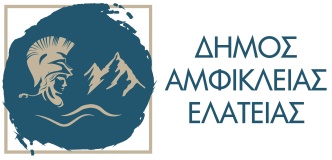 ΑΙΤΗΣΗ - ΥΠΕΥΘΥΝΗ ΔΗΛΩΣΗ(άρθρο 8 Ν.1599/1986 και άρθρο 3 παρ.3 Ν 2690/1999)“ΣΥΜΜΕΤΟΧΗ ΣΤΗΝ ΕΜΠΟΡΟΠΑΝΗΓΥΡΗ ΚΟΙΝΟΤΗΤΑΣ ΚΑΤΩ ΤΙΘΟΡΕΑΣ ΕΤΟΥΣ 2021”Με ατομική ευθύνη και γνωρίζοντας τις κυρώσεις που προβλέπονται από τις διατάξεις της παραγράφου 6 του άρθρου 22 του Ν.1599/1986 δηλώνω ότι:Το αντικείμενο της επαγγελματικής μου δραστηριότητας είναι: …………………………………………………………………Τα πωλούμενα προϊόντα είναι: ……………………………………………………………………………………………………………………Πληρώ όλες τις προϋποθέσεις της κείμενης νομοθεσίας για την άσκηση της παραπάνω δραστηριότητας.Επιθυμώ τη συμμετοχή μου στην Εμποροπανήγυρη έτους 2021 της Κοινότητας Κάτω Τιθορέας και αιτούμαι          αριθμό θέσεων: …..………………Αποδέχομαι ανεπιφύλακτα τον κανονισμό λειτουργίας των Εμποροπανηγύρεων του Δήμου Αμφίκλειας-Ελάτειας (αριθμ. 110/2018 απόφαση Δ.Σ.)                                                                                                                          Κάτω Τιθορέα ………/11/2021                                                                                                                                 Ο/Η Αιτών/Δηλών(Γυρίστε σελίδα)